	Proiect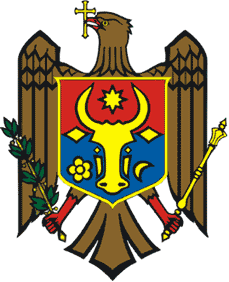 GUVERNUL RepublicII MoldovaH O T Ă R Â R E Nr. _______din  __________________2023ChișinăuH O T Ă R Â R Ecu privire la inițierea negocierilor și aprobarea semnării Addendumului la Acordul de facilitate de împrumut dintre Republica Moldova, Banca Națională a Moldovei şi Uniunea Europeană privind asistența macrofinanciară pentru Republica MoldovaÎn temeiul art.3 din Legea nr.419/2006 cu privire la datoria sectorului public, garanţiile de stat şi recreditarea de stat (republicată în Monitorul Oficial al Republicii Moldova, 2014, nr.397-399, art.704), cu modificările ulterioare, Guvernul HOTĂRĂŞTE:Se ia act de proiectul Addendumului la Acordul de facilitate de împrumut dintre Republica Moldova, Banca Națională a Moldovei şi Uniunea Europeană privind asistența macro-financiară pentru Republica Moldova.Se iniţiază negocierile asupra proiectului Addendumului la Acordul de facilitate de împrumut dintre Republica Moldova, Banca Națională a Moldovei şi Uniunea Europeană privind asistența macrofinanciară pentru Republica Moldova.Se aprobă semnarea Addendumului la Acordul de facilitate de împrumut dintre Republica Moldova, Banca Națională a Moldovei şi Uniunea Europeană privind asistența macro-financiară pentru Republica Moldova.Se împuternicesc doamna Veronica Șirețeanu, ministru al finanțelor, și domnul Octavian Armașu, guvernator al Băncii Naționale a Moldovei, pentru semnarea Addendumului la Acordul de facilitate de împrumut dintre Republica Moldova, Banca Națională a Moldovei şi Uniunea Europeană privind asistența macrofinanciară pentru Republica Moldova.Prezenta hotărâre intră în vigoare la data publicării în Monitorul Oficial al Republicii Moldova.Prim-ministru					                        Dorin RECEANContrasemnează:Viceprim-ministru, ministrul dezvoltării economice și digitalizări                           Dumitru AlaibaMinistrul finanţelor                                                                    Veronica SirețeanuMinistrul energiei                                                                       Victor ParlicovMinistrul muncii şi protecției sociale                                         Alexei BuzuMinistrul justiției                                                                        Veronica Mihailov-Moraru